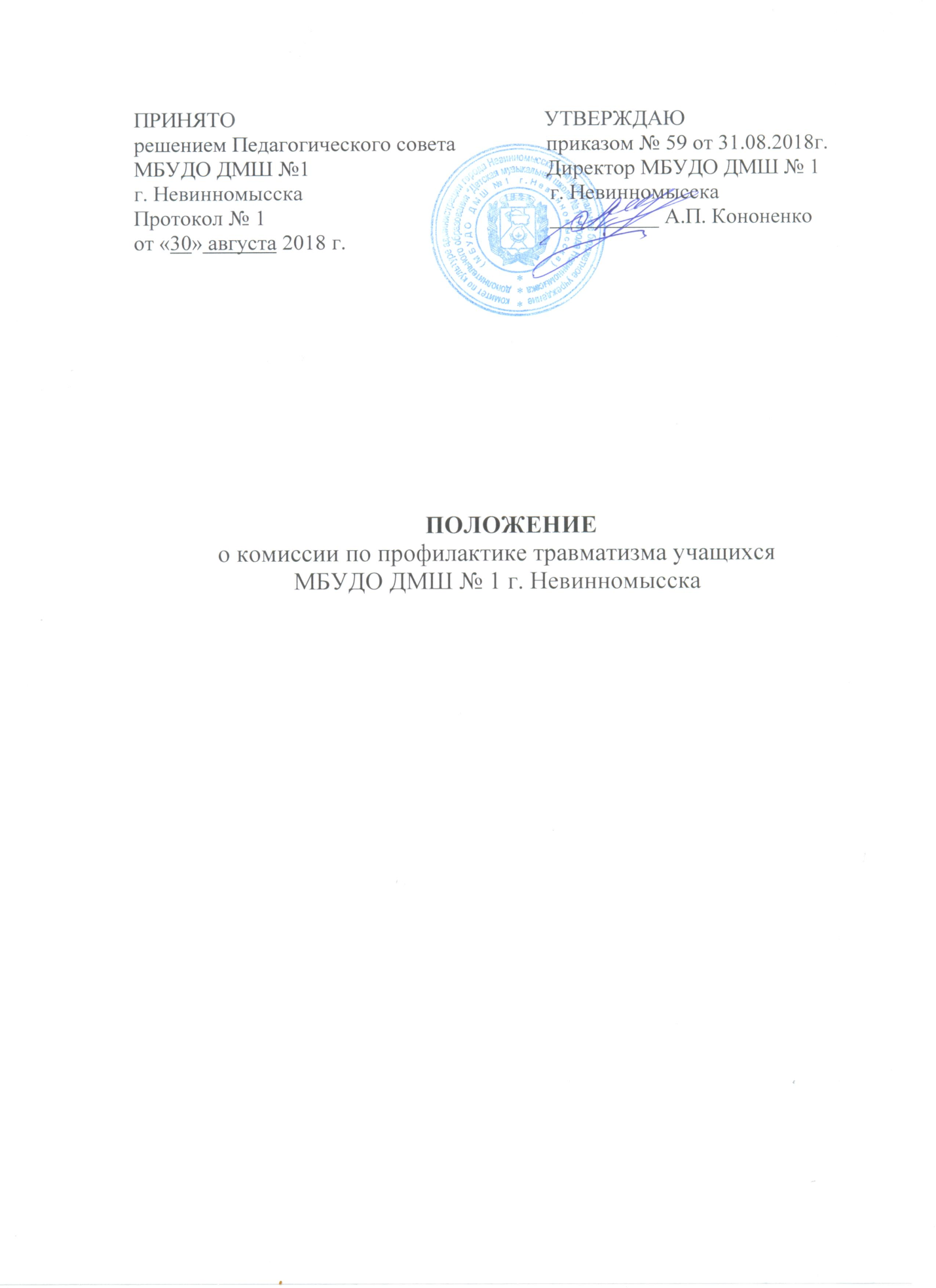 1. Общие положения                                                                                                                                                                        1.1. Комиссия по профилактике травматизма учащихся создается в школе для работы по предупреждению травматизма, сбережению здоровья среди учащихся школы.1.2.Настоящее положение разработано в соответствии с  Федеральным Законом  «Об образовании в Российской Федерации».1.3. Законодательной и нормативной основой деятельности комиссии по охране труда является Конституция Российской Федерации. Основы законодательства Российской Федерации об охране труда, постановления правительства РФ и Минтруда России, государственная система стандартов безопасности труда, строительные и санитарные нормативы, а также нормативные и правовые акты по охране труда, приказы, распоряжения Минобрнауки РФ, инструкции по ТБ и настоящее положение.2. Организация работы комиссии2.1.	Комиссия по профилактике травматизма учащихся МБУДО ДМШ № 1 г. Невинномысска (далее комиссия) состоит не менее чем из 3-х человек, осуществляет   и   контролирует   организацию   работы   по   предупреждению  травматизма учащихся.Комиссия подчиняется непосредственно директору школы.Комиссию возглавляет председатель, назначенный соответствующим приказом директора школы. Председатель организует работу, устанавливает круг обязанностей членов комиссии и несет ответственность за выполнение настоящего положения.3. Основные направления работы комиссии.3.1.Участие в планировании профилактических мероприятий по предупреждению  травматизма учащихся, составление отчетности по установленным формам.3.2.Организация пропаганды по охране труда и ТБ в школе.Организация профилактической работы по снижению травматизма в школе:-  изучает и анализирует случаи травматизма среди учащихся школы, состояние профилактической работы и воспитательной работы, направленной на их предупреждение;-  рассматривает персональные дела учащихся – получивших травму;-  осуществляет контроль за поведением подростков при проведении массовых мероприятий;-  заслушивает на своих заседаниях отчеты классных преподавателей о состоянии предупреждения травматизма среди учащихся;-  вносит проблемные вопросы на обсуждение педагогического совета и для принятия решения руководством школы.3.4.  Комиссия рассматривает вопросы, относящиеся к ее компетенции на своих заседаниях, которые проходят по необходимости и не реже одного раза в год. Заседания протоколируется одним из членов комиссии.3.5. При разборе персональных дел вместе с учащимися приглашаются преподаватели и родители учащихся.3.6.  Работа комиссии планируется на учебный год. План работы  обсуждается на заседаниях комиссии и утверждается директором школы.4. Документация комиссии:4.1. Приказ о создании комиссии4.2. Журнал регистраций травматизма4.3. Протоколы заседаний